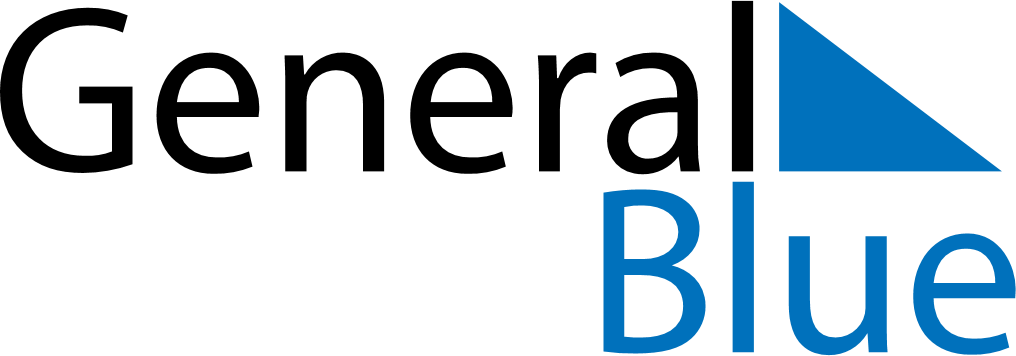 Weekly Meal Tracker May 30, 2027 - June 5, 2027Weekly Meal Tracker May 30, 2027 - June 5, 2027Weekly Meal Tracker May 30, 2027 - June 5, 2027Weekly Meal Tracker May 30, 2027 - June 5, 2027Weekly Meal Tracker May 30, 2027 - June 5, 2027Weekly Meal Tracker May 30, 2027 - June 5, 2027SundayMay 30MondayMay 31MondayMay 31TuesdayJun 01WednesdayJun 02ThursdayJun 03FridayJun 04SaturdayJun 05BreakfastLunchDinner